Presseinformation»O Tannengrauen« von Bastian ZachMeßkirch, September 2022Abgründige Weihnachtszeit
Der neue Weihnachtskrimi von Bastian ZachVon Berlin über Nürnberg und München bis WienAbgründige WeihnachtszeitZum BuchDie Weihnachtszeit – festlich, hoffnungsvoll, romantisch. Doch manch eine Weihnachtsgeschichte ist so ganz anders, als man erwartet. Manchmal überraschend, zuweilen morbid und doch immer irgendwie verzaubernd: Ein Ehepaar, das den Heiligen Abend gemeinsam feiert und sich doch nur eines wünscht – das nächste Weihnachtsfest ohne den anderen. Ein Mädchen, das sich inmitten eines Schneesturms für die Heimkehr des Vaters in tödliche Gefahr begibt. Der Besuch der Schwiegermutter, der gänzlich unweihnachtlich verläuft. Ein Krampus wider Willen. Eine schaurig-schöne Gutenachtgeschichte über einen Spielzeugmacher. Eine junge Familie und eine Katze im Schnee, die keine ist. Und ein Karpfen im Schlafrock …Jede der 12 morbiden Weihnachtsgeschichten ist anders: manchmal abgründig, manchmal fantastisch, aber immer mit viel Herz – und einem (bösen) Schmunzeln.Der AutorBastian Zach wurde 1973 in Leoben geboren und verbrachte seine Jugend in Salzburg. Das Studium an der Graphischen zog ihn nach Wien, als selbstständiger Schriftsteller und Drehbuchautor lebt und arbeitet er seither in der Hauptstadt. 2020 wurde sein Krimi-Debüt »Donaumelodien – Praterblut« für den Leo-Perutz-Preis nominiert. Die Liebe zu historischen Geschichten und zum besonderen Flair der Weihnachtszeit inspirierten ihn zu diesen Geschichten.O TannengrauenBastian Zach288 SeitenEUR 14,00 [D] / EUR 14,00 [A]ISBN 978-3-8392-0283-8Erscheinungstermin: 14. September 2022Kontaktadresse: Gmeiner-Verlag GmbH Laura OberndorffIm Ehnried 588605 MeßkirchTelefon: 07575/2095-154Fax: 07575/2095-29laura.oberndorff@gmeiner-verlag.dewww.gmeiner-verlag.deCover und Porträtbild zum Download (Verlinkung hinterlegt)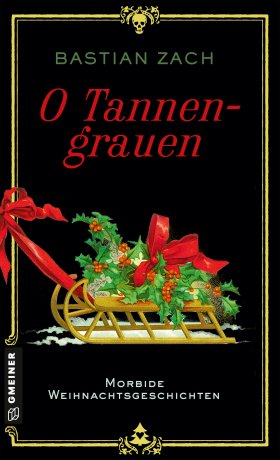 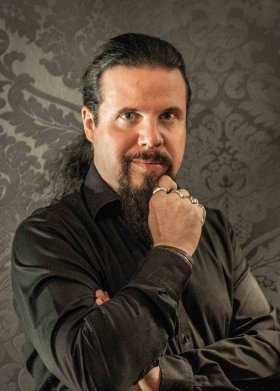 				    Bildrechte © Christine HanschitzAnforderung von Rezensionsexemplaren:Bastian Zach »O Tannengrauen«, ISBN 978-3-8392-0283-8Absender:RedaktionAnsprechpartnerStraßeLand-PLZ OrtTelefon / TelefaxE-Mail